Voyager Beyond the Solar SystemNASA's Voyager 1 is continuing its journey beyond our Solar System, 45 years after it was launched. But now the veteran spacecraft is sending back strange data, puzzling its engineers.NASA said on Wednesday that while the probe is still operating properly, readouts from its attitude articulation and control system – AACS for short – don't seem to match the spacecraft's movements and orientation, suggesting the craft is confused about its location in space.The AACS is essential for Voyager to send NASA data about its surrounding interstellar environment as it keeps the craft's antenna pointing right at our planet."A mystery like this is sort of par for the course at this stage of the Voyager mission," Suzanne Dodd, a project manager for Voyager 1 and 2 at NASA's Jet Propulsion Laboratory, said in a statement."The spacecraft are both almost 45 years old, which is far beyond what the mission planners anticipated."Engineer works on dish-shaped Voyager high-gain antenna, 9 July 1976. (NASA/JPL-Caltech)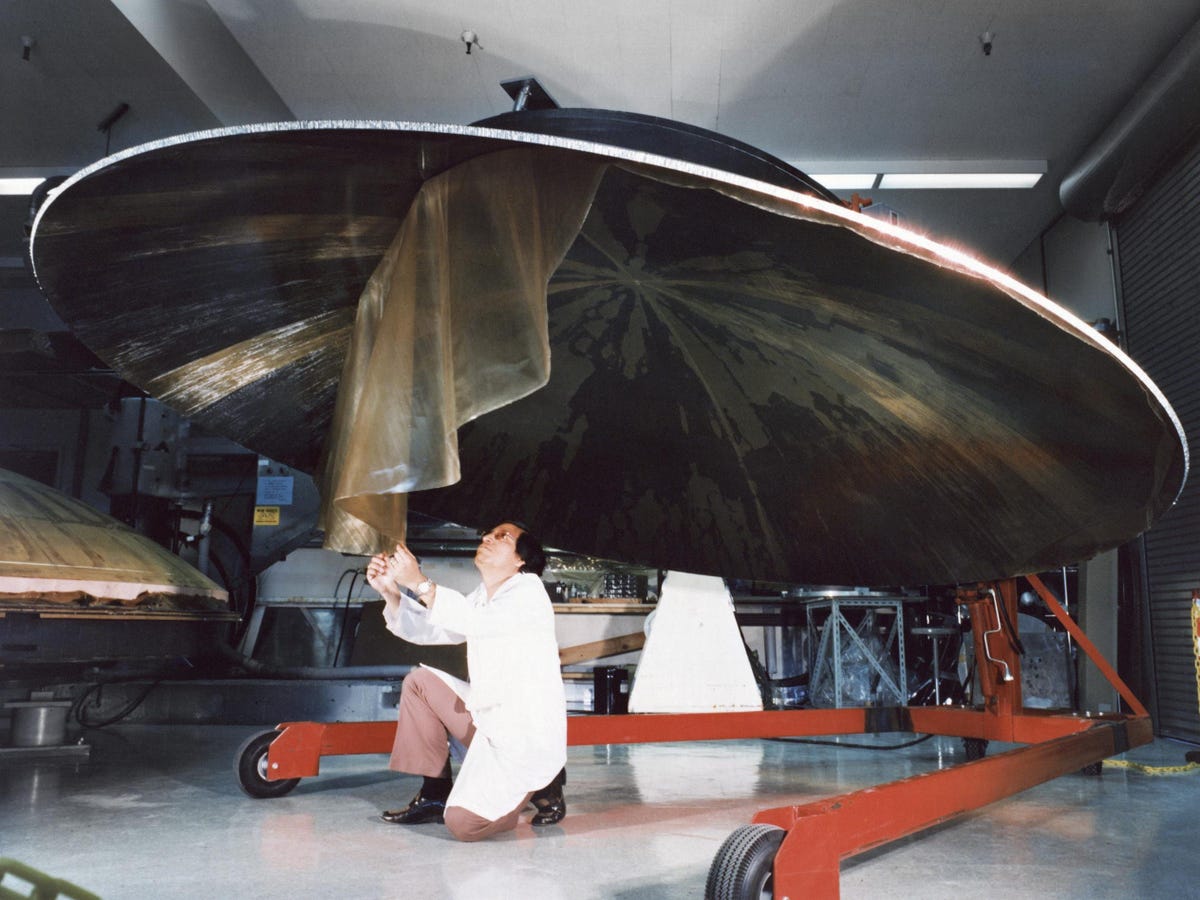 NASA said Voyager 1's twin, the Voyager 2 probe, is behaving normally.Launched in 1977 to explore the outer planets in our solar system, Voyager 1 has remained operational long past expectations and continues to send information about its journeys back to Earth. The trailblazing craft left our Solar System and entered interstellar space in 2012. It is now 14.5 billion miles away from Earth, making it the most distant human-made object.NASA said that from what its engineers can tell, Voyager 1's AACS is sending randomly generated data that do not "reflect what's actually happening onboard."But even if system data suggests otherwise, the spacecraft's antenna seems to be properly aligned – it is receiving and executing commands from NASA and sending data back to Earth. It said that so far the system issue hasn't triggered the aging spacecraft to go into "safe mode," during which it carries out only essential operations."Until the nature of the issue is better understood, the team cannot anticipate whether this might affect how long the spacecraft can collect and transmit science data," NASA said.Dodd and her team hope to figure out what's prompting the robot emissary from Earth to send junky data."There are some big challenges for the engineering team," Dodd said.A major one: It takes light 20 hours and 33 minutes to get to Voyager's current interstellar location, so a round-trip message between the space agency and Voyager takes two days.The 2022 Money GamesThis is not the Olympics.  There is no gold medal.  There is full contact, though.  If you bank with Bank of America chances are they’ve been using your hard-earned money to short AMC stock.Financial institutions have been shorting AMC stock all year, resulting in billions of dollars in losses.Bank of America also has a 75% probability of going bankrupt according to MacroAxis (more on that below).The shorting of meme stocks could explain why the bank is currently facing liquidity issues.Welcome to Franknez.com – so much information is coming to fruition. I’m piecing bits of information that have been revealed in the last few months.Let’s get started!Information from one of my articles has been circulating the entire community recently.In this article, I go over how AMC continues to be the most shorted stock in the market. This is going to be a very important piece of info.Bank of America Is Shorting AMC StockBank of America is on the list of the top 10 institutions shorting AMC stock.BofA is known for being an untrustworthy bank for the people, so it comes as no surprise.They’ve been cheating the system by demanding printed money from the feds to lend to short sellers.The insane part of this scheme is that everyone is a part of it.I’ll touch topic on that below.SOURCE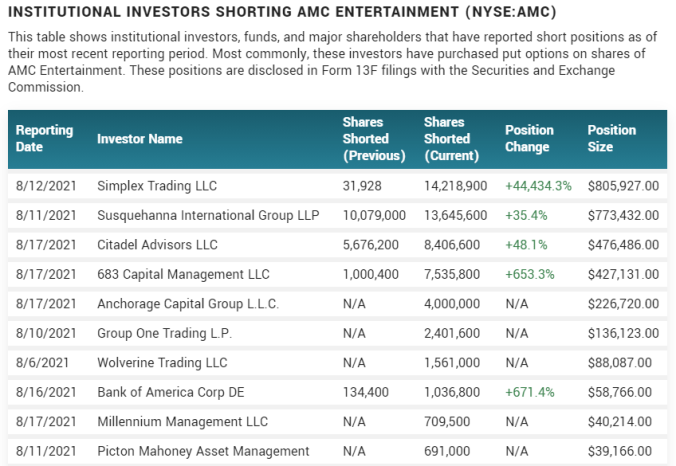 A lot of the puzzle pieces seem to be connecting now.Boston and Dallas Fed presidents Kaplan and Rosengren were fired due to investing in securities while playing a major role in creating monetary policy.Repos have been at record high this year.The feds have been pumping so much money into the financial systems for banks and hedge funds to maintain margin requirements from.Hedge funds have been overleveraging their positions due to betting against retail investors who aren’t giving up the fight for a fair market, and a short squeeze play in their favorite ‘meme stocks’.Now, 34 of the largest banks are being required to hold $1 trillion in capital, enough to be able to loan mortgages and business loans during an economic downturn such as a recession.Will banks margin call hedge funds to meet the new capital requirements as of October 1st?Or will they default?Hedge Funds Just Got SmallerWe’re beginning to see financial institutions throw other institutions under the bus.Citadel began pointing fingers towards Robinhood during a rant on Twitter.I think very soon we’re going to see banks do the same towards hedge funds.Will hedge funds be able to pay back banks?Someone has to pay back the overleveraged debt they owe.What started from a Robinhood and Citadel scandal just climbed the hierarchy and is now involving both the banks and feds.This could be the biggest financial scandal in history.Is America Headed Towards Financial Collapse?Janet Yellen just recently said, “there are issues relating to hedge funds and the possibility of leverage, they can trigger financial runs.”So, we know that any chance of financial ruin in the markets is tied to overleveraged hedge funds and financial institutions.Hedge funds have been borrowing money from both the banks and the feds.The feds weren’t stopping overleveraged institutions from borrowing money, but rather contributing to their needs and gaining from them, as seen with Kaplan and Rosengren.It seems leaders are washing their hands before these scandals continue to escalate.A substantial portion of Citadel’s assets are held by Bank of America’s clearing house “BAML“.Powerful leaders are fleeing the crime scene. Who are the first to flee a sinking ship?Leave a comment below if you know the answer to this one.Will Bank of America Go Bankrupt?Bank of America has a ‘more than 75%’ probability score for bankruptcy, via MacroAxis.The fact is there is no path that can save overleveraged institutions or short sellers betting against retail investors right now.The future of the short seller is grim.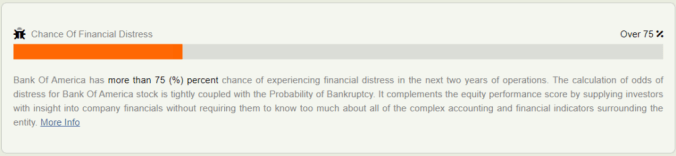 To make matter worse for the bank, retail investors are pulling their money out from the bank before things get a little more severe.In fact, one of my personal family members just moved 98% of their money from BofA into a brokerage account.Overleveraged hedge funds and banks will be the cause of the next financial collapse.Something massive is coming very soon and I know the community can feel it.I speculate paper-hand sellers will soon re-enter the markets as the first wave of short sellers begin to close out their positions.This momentum will only further complicate the state of emergency these financial institutions are currently in.What Happens If A Bank Goes Bankrupt?If a bank goes bankrupt, the FDIC must collect and sell the assets of the bank and settle its debt.For AMC and GME shareholders, this means that all the shares that were borrowed will finally get bought back.Heavily shorted stocks would skyrocket as overleveraged debt is finally closed out.The results? MOASS (mother of all short squeezes).The momentum from billions of shares being bought back could push ‘meme stocks’ to unprecedented numbers.Whether Bank of America goes bankrupt will depend on whether they file for bankruptcy protection or not.A short squeeze play is imminent and there’s no doubt financial institutions are preparing for it.The Stock Market Is Rigged“The stock market is a rigged game for the wealthy as corporate execs can hide behind trading plans as they buy or sell stock, sometimes based on nonpublic information.” via ZeroHedge.We’re seeing this happen right before our very own eyes. Fed presidents Kaplan and Rosengren were using their power to mold regulation in theirs and their partners favor.Bank of America has been a liquidity refuge for Citadel, allowing them to overleverage their positions in heavily shorted stock without repercussions.We saw that Robinhood executives sold AMC and GME stock right before halting trading back in January of this year.The Citadel scandal has been the talks all over Reddit and Twitter. Citadel and Robinhood had communication about which ticker symbols would be halted.The stock market is a device that has been created for the wealthy to leverage their wealth to build more wealth.The SEC has proven to have little to no power.Now, that doesn’t mean retail investors don’t have a chance at the market. Corporate executives simply have a much stronger edge.Our voice and DD have been very powerful tools in fighting corruption in the markets.We’ve been able to inform the public of what’s been occurring all while setting ourselves up for an immense short squeeze play.The Signs of a financial tsunami are beginning to really swell.WSJ reports that millions of Americans with subpar low credit scores are falling behind on paying their credit cards and automobile and personal loans. This is an ominous sign the 'strong consumer' narrative is cracking. Data from credit-reporting firm Equifax Inc shows a rise in the share of 60-day delinquencies for subprime credit cards and personal loans. Those delinquencies hit an eight-month high in March, nearing levels not seen since before the virus pandemic. Equifax's data also showed subprime car loans and leases soared to a record-high in February. The data goes back to 2007. There's new concern about the consumer's health. A little over a week ago, the latest data from the Federal Reserve showed credit card debt in March had the largest increase on record at $52.4 billion. 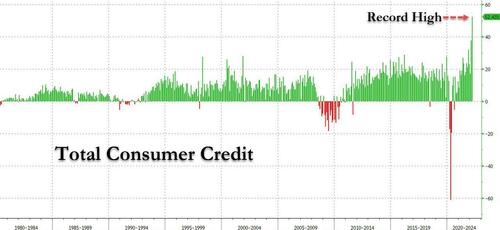 The historic credit-fueled purchases come as any "excess savings" consumers had during the pandemic have been entirely wiped out. Or viewed in another way: consumers are tapped out. Why does this happen?  Well, there are two reasons. Suddenly, the cost of living shot past our ability to pay.  People cannot get rid of stuff to lower there overhead, so they borrow to keep the boat from sinking.The government is writing bad checks, so why can’t I?  $40 billion of money the US doesn’t have being sent to Ukraine is so obviously a last ditch effort by Globalist officers to pack away some big bucks before the whole thing comes apart.  They absolutely are not expecting a windfall to make it all good, so they are bankrupting the corporation of America as they stuff their jets full of cash in Ukraine.  People trapped in debt slavery are doing the same thing, except they are stealing from the banks.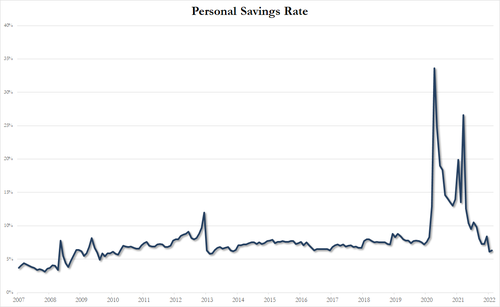 The basic narrative is straightforward: The Federal Reserve has been hell-bent on taming inflation and is embarking on the most aggressive monetary policy in decades, if not ever. In a tightening cycle, as interest rates soar, the first causalities are usually consumers with the weakest balance sheets, such as ones in the subprime complex. Compound monetary tightening with the highest inflation in four decades, and it's not hard to see why consumers have been on a debt borrowing binge as they struggle to survive this bearish macro environment. Self, a fintech startup, recently told Yahoo Finance Live about 108 million consumers have a low or no credit score. When credit conditions tighten, it becomes challenging for millions of Americans to obtain lifelines as lenders pull back. In 2021, Equifax data showed that subprime lending hit record highs in total dollar amounts for personal loans. The easy money times of the pandemic have long been gone, and the credit crunch is just beginning. About 11% of general-purpose credit cards with credit scores below 620 were at least 60 days behind one payment in March, up from 9.8% a year prior. Personal loans and lines of credit delinquencies were 11.3%, up from 10.4% a year prior. Car loan and lease delinquencies hit a record in February, with 8.8% of subprime accounts behind on payment by at least 60 days. It was down to 8.5% in March, though still the second-highest.Lenders are saying the rising delinquencies in the subprime complex are part of the normalization of two years of artificially low levels."It would be an unnatural thing for credit to stay where it is," Capital One Chief Executive Richard Fairbank said on the bank's last earnings call. "We would expect this is an across-the-board kind of return toward normal over time."Capital One and lender Bread Financial Holdings reported higher credit card delinquency rates in the first quarter versus the prior year. What's happening is the consumers' reliance on leverage over the last two years has come to an abrupt halt. The Fed is tightening financial conditions right into a consumer-driven recession that could start in the next five months or as late as the second half of 2023. The Unfriendly SkiesHave you tried to book a flight lately?  I have.  I am supposed to speak at Mount Shasta in July.  The round trips flights have changed more times than I can count.  Now, I cannot leave California until 10PM and I don’t arrive in Charlotte until the next day.  The cost is now over $1,000 round trip, even if I buy 3 months ahead of time.  Why do you think that is?  A shortage of planes? High jet fuel costs?  Nope. A severe pilot shortage in the US slashed flights just as the travel season ramps up, which will cause ticket prices to skyrocket this summer, according to CNBC.  The origins of the shortage began in the early days of the virus pandemic when pilot hiring, training, and licensing came to a stall. Then airlines forced thousands of pilots into early retirement by forcing them to get the jab.  If they got the jab, they lost their health clearance.  If they didn’t get the jab, they were retired.  Wait.  Retired?  Yes.  The very pilots who can fly the big iron got out with the hearts intact.  How what?  Well I sat down with a senior pilot with America Airlines for an interview.  By the time he was done, I understood what was going to happen.  Young pilots were getting the jab.  Most were able to slug their way through the flight physical and keep their licenses, but they cannot fly the Airbuses of the big Boeing aircraft.  They are 737 pilots at best.  The guys with 20 years in the air who got he jab were being grounded right and left.  The remainder of the guys took early retirement and got out with their pure blood.A few of the pilots stood their ground and did not get the jab, kept their license to fly and gambled that the airlines would need them worse than they needed the blessing of the WHO.  They were right, for now.Now lawmakers on Capitol Hill are proposing legislation to increase the retirement age for airline pilots from 65 to 67 to extend pilots' flight time as the industry scrambles for solutions.  That means, the aircraft are being flown by senior citizens.  The same goes for the flight crews.  Ever notice the median age of your flight deck?  Yeah.  Me too.United Airlines CEO Scott Kirby told investors during an earnings call in April that the shortage could last for years. The pilot shortage for the industry is real, and most airlines are simply not going to be able to realize their capacity plans because there simply aren't enough pilots, at least not for the next five-plus years.  It will take that long to train the younger pilots to safely fly the larger aircraft.  Unless they rewrite those regulations as well.The shortage has hit regional carriers the hardest. Phoenix-based Mesa Air Group, which flies for American and United, lost tens of millions of dollars last quarter because of flight reductions due to the lack of pilots. It takes at least five months to replace a pilot. Mesa Air Group is a regional code sharing airline that provides small jets and turbprops to connect smaller airports to hub airports to fill up the large aircraft. These pilots are the greenies, who have likely never had to deal with a mid-air crisis in real life.Regional carrier Republic Airways, which flies for American, Delta, and United, requested US government aviation authorities to allow pilots with 750 hours, half of the 1,500 required, to fly for the airline. The shortage has also caused Alaska Airlines and JetBlue Airways to reduce flights. Kit Darby, a pilot pay consultant and a retired United captain, said airlines are trying to hire more than 12,000 pilots. Training new pilots take years, and demand might overwhelm the number of flights available, ultimately sending ticket prices higher. Travel demand is already soaring as the latest TSA checkpoint data traveler throughput returns to pre-COVID levels. 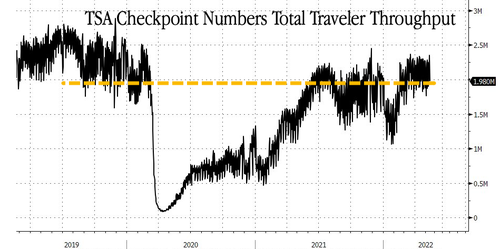 The latest CPI data showed the most significant MoM increase for airline fares, at 18.6% in April. 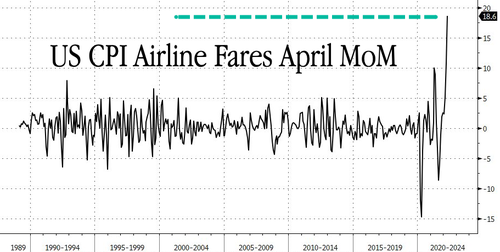 However, new sales data from Adobe Digital Insights suggests consumers spent $1 billion less on airline tickets in April than in March, a sign that rampant airfare inflation could crimp demand this summer.  Darby said the shortage could indicate flights to small metro areas might be reduced or cut entirely. He also said, "there is no quick fix." Add travel by plane becoming increasingly more unaffordable. Forget about traveling by car, gasoline prices are at record highs.Long story short.  I may be driving to Mount Shasta.  The rental cars have gone from $35 a day to $105 a day since Virtual Joe started reading the presidential teleprompter.  I could do the entire trip for $500 in gas and a week of lost work.  Got me thinking.Human TraffickingWhat Is Human Trafficking?Human trafficking is the business of stealing freedom for profit. It is a multi-billion dollar criminal industry that denies freedom to 24.9 million people around the world. It can happen to anyone but some people are more vulnerable than others and traffickers often identify and leverage their victims’ vulnerabilities in order to create dependency. It is a notoriously underreported crime.Human Trafficking Definition: Under U.S. law, trafficking in persons is defined as “sex trafficking in which a commercial sex act is induced by force, fraud or coercion, or in which the person induced to perform such act has not attained 18 years of age;” or “the recruitment, harboring, transportation, provision, or obtaining of a person for labor or serviced, through the use of force, fraud or coercion for the purpose of subjection to involuntary servitude, peonage, debt bondage or slavery.”Human Trafficking Statistics:Human Trafficking is a $150 billion a year global industry where more than 40 million people are trapped in modern-day slavery including forced marriages. $100 billion a year is derived from sexual exploitation.24.9 million of these individuals are used for profit in some form of human trafficking.6,225,000 children are regularly exploited and held captive for an average of two years. This is also the average life span of a child caught in human trafficking in Eastern Europe.Human Trafficking Facts:It is almost impossible to fight a giant of this magnitude when there is only a .06% prosecution rate of the perpetrators globally. Most often, the victims are criminalized in drug and prostitution arrests.Boys and girls are exploited almost equally and as young as infants.Three basic types of human trafficking are operating globally: sex trafficking, labor trafficking and drug trafficking. Forced marriages are another form of involuntary servitude. Human organ trafficking comes into play in all of the above scenarios.The majority of known human trafficking in Eastern Europe is covert, export/source related, well financed and associated with organized crime, mafia and related industries.Because of its covert nature, hidden from the general public, human trafficking is difficult to find, track and prosecute.Traditional sting operations like those used in the Caribbean and SE Asia are virtually useless in this region.Although it is difficult to quantify, there are potentially 300,000+ human trafficking victims annually.Human Trafficking In Ukraine:Law Enforcement and Human Trafficking Task Forces have had some training, but are understaffed and underfunded. These teams need additional specialized training, especially in the areas of Financial Investigation, Cyber-tracking and Identification.Deadly Force Not So DeadlyBikers are exposed when they are on the road.  They have no bumpers or doors or seatbelts.  Four-wheelers are everywhere, and half of them are being driven by people who should not be allowed to drive.  According to WKMG, Flagler County Sheriff’s Office investigators say a road rage episode started when 50-year-old Rivera allegedly cut in front of a motorcycle rider before stopping and exiting his truck with a knife.  The biker and his wife stopped, and got off their bike expecting the worse.The biker slipped on brass knuckles and got ready to defend his wife.  The biker’s wife started recording after she dialed 911.Footage shows the two motorists squaring off as Rivera taunts the motorcyclist, until suddenly, Rivera leans in and swipes his knife seemingly right at the neck of the biker.  He missed, but this turned out to be a bad move.  The biker opened his vest and drew a concealed firearm on Rivera.  Never bring a knife to a gun fight.That put a definite end to the knife swipes.Rivera refused to drop his blade, instead phoning police himself while retreating to his truck.  This retreat is possibly the smartest thing he did all day.  Well, thank goodness the police got there, and thank even more goodness that the biker babe recorded the whole thing.  And thank even more goodness that the biker applied exactly the right amount of deadly force allowed by law.Bottom of FormYes, the biker, alongside Rivera, was initially detained by police.  Until the facts could be ascertained.  After interviewing witnesses and reviewing the footage, authorities released the biker and his female companion and formally placed Rivera under arrest on a count of aggravated assault with a deadly weapon without the intent to kill.Rivera was then booked into the Flagler County jail.Fortunately for everyone involved, this incident ended without bloodshed. Not all road rage confrontations end this way, with some resulting in absolute tragedy for innocent families.This isn’t always the case, however.   Sometimes armed citizens are able to respond, putting a definite end to the possibility of further violence.  Sometimes, a refusal to drop the knife while you are threatening within 7 paces of a potential victim can put the bladster at room temperature.  Thankfully the biker had something just as important as a loaded firearm — a cool head under pressure.  Just the right amount of deadly force, and everyone lives to tell about it.Robby Mook on Suicide WatchIt’s not a great time to be Robby Mook.The 2016 Clinton campaign manager’s pivotal testimony in the trial of former Perkins Coie lawyer Michael Sussmann on Friday definitively tied Hillary Clinton to the Trump-Russia collusion hoax for the first time.Mook admitted that Clinton gave the go-ahead to alert the media to the spurious claim that then-Republican presidential candidate Donald Trump had covert ties to a Russian bank.Given the liberal composition of the jury and the presiding judge’s obvious left-leaning bias, special counsel John Durham’s team faces an uphill battle trying to prove that Sussmann lied when he told FBI General Counsel James Baker in a September 2016 meeting that he wasn’t working on behalf of a client, despite the fact that he’d billed the Clinton campaign for his efforts.Sussmann’s goal was to provide the FBI with data that he claimed showed nefarious communications between the Trump organization and the Kremlin-linked Alfa Bank.Trending:The hope was that the FBI would open an investigation which the Clinton campaign could then leak to the press in the weeks leading up to the election, creating the ultimate “October Surprise.”The plan to paint Trump as an agent of Russia was also intended to divert voters’ attention from the swirling controversy around Clinton’s use of a personal server during her tenure as secretary of state.(Note: It’s important to recognize that the Alfa Bank link was just one part of a larger campaign to connect Trump to Russia, but those other efforts go way beyond the scope of the Sussmann case.)The enormity of what the Clinton campaign unleashed cannot be glossed over.The sum of their efforts cast a false shadow of illegitimacy over Trump’s presidency that even the conclusion of special counsel Robert Mueller’s investigation in March 2019 was unable to erase. In addition to damaging the Trump administration, it caused great harm to the country.Yet, so far, no one has been held accountable.Mook’s unfortunate (for him) admission that Clinton greenlit the corruption has many Americans demanding she be held accountable.Bottom of FormOpposition research is standard. Fabricating elaborate stories of wrongdoing to damage one’s opponent, however, takes this practice to a whole new level.Worse, Clinton was aided and abetted by top-ranking officials inside the Obama administration every step of the way, including then-President Barack Obama himself, who had been briefed of her plans in July 2016 by then-CIA Director John Brennan.Mook’s casual utterance in a Washington, D.C., courtroom on Friday will have seismic repercussions. I’m not saying we’ll see Clinton perp-walked in prison garb into a D.C. courthouse anytime soon.But Mook’s revelation opened up the case. First, it draws Clinton in as a direct participant. Second, much of the evidence (communications such as emails and texts) the Durham team had hoped to introduce to the Sussman jury, which the judge had previously denied, deeming it either irrelevant or too late, suddenly became very relevant. Isn’t it amazing that the Mueller investigation missed all of this?The genie is out of the bottle and Hillary Clinton’s tail has to be swishing wildly.Let the games beginThe USDA FascistsAre you ready for food shortages?  Are you ready to hear who is really behind the food shortages?  Amos Miller, an Amish farmer who runs a holistically managed small farm in Bird-In-Hand, Pennsylvania, grows and prepares food in tune with nature, the way he believes God intended. This seems like a sound idea to the approximately 4,000 customers who purchase Miller’s meat, eggs and dairy products from his private, members-only food club.The federal government, however, appears to disagree. A federal judge recently ordered Miller to cease and desist all meat sales, Our Organic Wellness reported. U.S. marshals were deployed to search Miller’s property. They inventoried his stock to assure he doesn’t sell or slaughter more animals. In other words, the feds shut Amos Miller down.Miller claims he is being persecuted by the federal government for practicing his religious freedom to grow and prepare food according to his religious beliefs.“To believe your own thought, to believe that what is true for you in your private heart is true for all men, — that is genius.” So wrote American philosopher Ralph Waldo Emerson in his influential 1841 essay Self-Reliance. Once upon a time, Americans respected the notion of self-reliance. It was at the heart of the American mythos. Not anymore.In March, George Lapsley, a court-appointed expert, was to receive “unimpeded access” to Miller’s farm to inspect the facilities, according to Food Safety News. On March 11, Lapsley reported that Mr. Miller did not fully cooperate and requested assistance from the U.S. Marshals Service.Federal Judge Edward G. Smith of the Eastern District of Pennsylvania then ordered that the USMS was authorized to use whatever reasonable force was necessary to gain entry into the facilities it is authorized to inspect.Furthermore, according to Food Safety News, the court’s order permmited Lapsley to make unannounced visits to Miller’s farm. Presumably, this meant anytime, day or night. Never mind God, Big Brother is here.If this isn’t an escalation, I’m not sure what would qualify as such.Why is the USMS authorized to use force on an Amish farmer? The USDA contends Miller is slaughtering meat and poultry animals at these locations and distributing them to other states without federal inspection.Does the federal government promote self-reliance?Top of FormYes No
 Completing this poll entitles you to The Western Journal news updates free of charge. You may opt out at anytime. You also agree to our Privacy Policy and Terms of Use.Bottom of FormTo be fair, in 2016 the U.S. Centers for Disease Control and Prevention reported that an outbreak of listeria had been traced to unpasteurized raw milk produced by Miller’s Farm, as reported by CBS News. The incident occurred in 2014. The “outbreak” impacted two people, one in California and one in Florida. One of them died.At the time, Miller told CBS News that he was not aware of any health problems. “I don’t know that it was proved it’s on the farm here,” he said.  It’s not clear why it took the CDC two years to conclude that it was.Whatever the case, that was then. This is now.In the summer of 2021, Miller was ordered to pay $250,000 for “contempt of court.” He was also told to pay the salaries of the USDA investigators assigned to his case. To avoid going to jail, he was ordered to pay $50,000 upfront as a gesture of “good faith,” as reported by Our Organic Wellness.The notion of self-reliance can be dangerous.  “To believe that what is true for you in your private heart is true for all men,” can be a green light to nightmare land. The 20th century was full of monsters like Mao, Stalin, Hitler and Pol Pot, who believed they were doing the right thing. Villains don’t often see themselves as the bad guy. They think of themselves as heroes.Related:All the monsters mentioned above, however, have one thing in common — they vied to replace God with government.Amos Miller isn’t so audacious. He’s simply trying to do what he believes God intends — be a steward of the earth by growing and naturally preparing food. There’s nothing far-fetched or crazy about that. One might go so far as to say it’s good old common sense.Miller practices rotational grazing. His cattle are raised on organic pastures, with the chickens following behind to eat bugs from the droppings. Whey-fed pigs then trample the fertilizer back into the earth.Again, there’s nothing sinister going on at Miller’s farm. He just wants to be left alone to go about his business. He just wants to be self-reliant.Why would the feds resort to force and heavy fines to bring Amos Miller into compliance? Why is his private business any of their business? If Millers’ customers were getting sick from his products, he’d know about it, because they’d either sue him, make a big stink or quietly spread the word. His business would suffer.It’s fair to ask if the feds are attempting to squeeze religious belief out of the marketplace. They’ve managed to all but banish it from our public schools. During the pandemic, they attempted to selectively clamp down on churches. There’s a pattern here.Ralph Waldo Emerson, along with Henry David Thoreau, was a leader in American transcendentalism. In a nutshell, this means they believed in a power higher than that of the federal government. The Founding Documents of this great nation are steeped in a transcendence centered in the Judeo-Christian tradition, where God’s law trumps those of men.The feds no longer like that idea. It’s clear as air they are no friend to religion. Just the opposite.Virtual Joe and his gang of criminals announced on Wednesday that it would expand a program that pays farmers to leave land fallow.  They are using powers granted to themselves to form a broader, government-wide effort to cut greenhouse gas emissions in half by 2030. Whatever the hell that means.  The new initiative will pay farmers to take land out of production by raising rental rates and incentive payments. It will also fine them if they continue to farm their land.The Conservation Reserve Program (CRP) was created in 1985 to incentivize landowners to leave some of their marginal land unplanted, a plan meant to protect the environment by reducing agricultural runoff into streams and rivers, preserving wildlife habitats, and preventing erosion. Today, the Department of Agriculture (USDA) “rents” about 21 million acres of farmland from landowners, typically for 10 years at a time.  You understand that 21 million acres of land could save the world right now, if the farmers were allowed to plant crops, instead of watching their weeds grow.  Add to that the fact that Bill Gates is now the largest owners of farmland in the free world, and you should have a little bit of pee coming out right about now.In recent years, the new generation of farmers have begun to rebel and actually plant their farms.  This had really pissed off the militant Secretary of Interior Deb Halland,  The Senate hauled her in to answer questions about what the hell she is doing.Thursday, she struggled to respond to lawmakers’ questions about Virtual Joe’s energy policy, during a Senate hearing.  Haaland appeared before the Senate Energy and Natural Resources Committee to speak about the administration’s 2023 budget proposal. Democratic West Virginia Sen. Joe Manchin, the committee’s chairman, and Republicans on the panel proceeded to grill Haaland on gasoline prices and the administration’s hostile approach to oil and gas drilling.“Secretary Haaland, the bottom line is that you have the ability to make some of the changes we’ve recommended [to the federal oil and gas leasing program],” Manchin told the interior secretary. “There are practical changes that should’ve been made by now. You don’t need us. You can look at [the program] and review it, and if we think you’re out of bounds we’ll pull you back in.”The administration has failed to issue a single onshore oil and gas lease or award a single offshore lease since taking office 16 months ago. The Department of the Interior (DOI) canceled all remaining offshore leases on May 11 and, on April 15, the agency modified the federal onshore program, significantly restricting how much land could be leased to private drillers.  Industry groups and Republicans have repeatedly implored the administration to end its hostility toward fossil fuels and incentivize more domestic drilling amid the Ukraine crisis which has disrupted the global energy market. Total domestic oil production has declined for three consecutive months and is nearly 13% lower than its 2019 peak, according to federal data.“We have worked to do our job, we’re following the science, we’re following the law,” Haaland said in response to Ranking Member John Barrasso’s questions. “With respect to the reforms we made, I feel very — I take my job very seriously. It’s my job to manage and conserve all of our public lands for every single American. Those things are all taken into consideration, considering the climate crisis that we’re in.”Barrasso noted that the DOI’s scheduled late June oil and gas lease sale in Wyoming only included parcels that have minimum value and are expected to produce little energy.“We speak to people on the ground. We have an idea of where those leases should happen,” Haaland responded. “There is a science behind it.”Later in the hearing, Haaland also struggled to answer a question about what the administration’s plan was to lower gasoline prices and if pump prices were “too high.” The average price of gas hit $4.59 per gallon Friday, the highest level ever recorded, AAA data showed.“I’ve been driving since I was about 18 so I know that we’ve had other — you know, I remember back when there were lines out the gas stations and that kind of thing,” Haaland said.“We’re doing all we can,” she continued.While the hearing was taking place, the DOI issued a press release giving an update on the federal offshore leasing program. Manchin confronted Haaland on how the announcement didn’t guarantee new drilling would be authorized under a forthcoming leasing plan.“My God, this shuts it down. This shows what your intent is,” Manchin said. “So they’re doing the proposal but it doesn’t guarantee they are going to do any leasing at all.”“Chairman, what I can say is that I believe it is saying that it’s the plan that’s coming out,” Haaland responded.Flash to the food shortage coming in 2023.  Deb Halland is forming an army of lawyers to grab 4 million more acres of land into the CRP program to total 25 million acres, the current program limit. They are desperate to stop the new generation of farmers who want to walk away from the Federal welfare their fathers lived under.  Deb Haaland believes they paid all that money for all those years to keep people from farming forever, without actually buying the land.  They are facing the truth now.  We own the land, and we will farm if we please.All told, paying farmers more money for letting the weeds grow will increase CRP spending by about 18 percent, totaling $300 million or more in annual spending. More money we don’t have in place of food we need now.“Overall, we think the changes are good, but also they could still be better,” said Anne Schechinger, senior economic analyst with the Environmental Working Group. CRP typically only takes land out of production for 10 years at a time, and many farmers opt not to renew after a decade—many of the environmental benefits are erased as soon as the soil is plowed under and crops are replanted. Schechinger published a report that found almost 16 million acres were taken out of the reserve between 2007 and 2014 after landowners opted not to re-rent them to USDA. The government had spent more than $7 billion to preserve those acres. “A huge amount of money was essentially paid and then lost when those acres go back into farming,” Schechinger said. Asked about this issue in a press call on Thursday, Vilsack was vague. “The key here is to make sure that we continue to have a commitment to CRP as one strategy, one of many strategies,” he said. “An acre here may change, but there may be additional acres over there that weren’t in a program that are in a program. Over time you make significant improvement toward a net-zero future.” So far, there’s been little motion from Vilsack’s office and the Democrat-controlled Congress on mandatory regulations designed to mitigate agriculture’s environmental impact.To date, the Virtual Joe and his gang of criminals has focused on voluntary, incentives-based programs like CRP to address climate change and the environment in the farming sector. Other Democrats have favored a less business-friendly approach: Senator Cory Booker introduced a moratorium on the construction of new Concentrated Animal Feeding Operations in 2019, which emit the potent greenhouse gas methane, and Senator Bernie Sanders championed broader enforcement of the Clean Air and Clean Water Acts during his presidential campaign. So far, there’s been little motion from Vilsack’s office and the Democrat-controlled Congress on mandatory regulations designed to mitigate agriculture’s environmental impact.  The key force of force.“I really think regulations are the only way we’re going to accomplish anything,” Schechinger said. “We can keep doing some voluntary—CRP is good, retiring land is a great thing—but it’s not going to be enough to get us where we need to be with mitigating climate change.” There you have it.  The climate wins and people die of starvation.  The China CrashAs China prepares to release its latest population census, those familiar with the research are noting it will show the nation’s first-ever population decline since records were started in 1949.  The shocking development comes despite the relaxation of the country’s controversial one-child policy in 2015, according to the National Post.Many societal and economic imbalances that threaten the world’s second-largest economy are coming to light. After reportedly surpassing a population of 1.4 billion people in 2019, the latest Chinese census is expected to report a population of less than 1.4 billion, though, according to the South China Morning Post, China’s official statistics bureau is dragging its feet and is late in reporting the numbers.China’s problems transcend those of other advanced economies with aging populations. With fewer younger people to care for a growing elderly population, China is moving up the ranks to join Japan and Italy — countries with the largest percentage of elderly people, according to the Population Reference Bureau.However, unlike its counterparts, China faces a slew of other problems that a drop in population only exacerbates.Gender and Generational ImbalanceFor decades, China has had millions more men than women. China forbid the birth of girls, and aborted more than they can count.  Now, they are paying the price of extinction.   In 2010, Forbes reported for every 100 girls born, there were 122 boys, and once that generation reaches maturity, one in five men will be unable to find a Chinese bride. They are angry, lonely, and massive.  In 2018, The Washington Post reported China’s census numbers meant 34 million men — the population of California — would never marry and would rarely have children of their own.  That is nearly the population of California that know they are the last of their kind.This has fueled human trafficking, infant and child kidnapping, and the desertion of rural areas so severe,  China’s leader, Xi Jinping, basically admitted China can no longer feed itself.  However, less understood is the striking generational imbalance that exists in China. The alarming age disparity is made abundantly clear when comparing  China’s population by age with that of the United States.Oh yes, the CCP has an enemy.  And it has no one to love and nothing to lose.Bottom of FormAs American students get ready to move into the producing category, a relatively equal number of workers are preparing for retirement. There is not a large disparity between the number of workers supporting the number of retirees who, in America, have the added benefit of investing for retirement in a capitalistic economy.China’s pyramid, on the other hand, appears downright frightening. As the producers move into retirement, the new workers will be far fewer in number. Decades of communism enforcing artificial constraints and requirements on society have resulted in a graph that, even at a quick glance, looks unhealthy.  In other words, just as a generation needs to be supported with a productive next generation, it never showed up.Dependency Ratios Highlight the ProblemWith producers supporting the other two groups, an important statistic to examine is the dependency ratio: the number of people under the age of 15 and over the age of 64 compared to the rest of the population. While inexact, the ratio gives a rough idea of how many children and retirees likely rely on the producers in any given country.The larger the percentage, the greater the burden those in the labor market carry for those who are not. They are the ones paying for education, health care and social security through taxes. They are also the sole driver of a country’s GDP.According to the CIA Factbook, the current total dependency ratio for the U.S. is 53.9 percent, while China’s is 42.2 percent. Roughly half of the population supports the other half in both countries.However, after decades under China’s one-child policy and stringent immigration restrictions, the ratio is expected to rise in the country. In fact, studies from China’s own Peking and Renmin Universities have projected that by 2050, the dependency ratio is expected to top a whopping 70 percent. One worker will have to support almost three non-workers.And a study published in The Lancet forecasts after hitting a maximum population of 1.4 billion, China will lose nearly half its population by the end of the century, dropping from the first to the third most populous country, with 732 million people. Meanwhile, the U.S. was projected to continue its gradual growth trend and hit 336 million by 2100.An Aging ChinaChina has a strong tradition of adult children taking care of their aged parents. A study in the Journal of the American Medical Directors Association reported only 1.5 percent of older Chinese people live in some sort of assisted living. In the U.S., 6.5 percent of people over the age of 65 do, according to Nancy Wellman of the Friedman School of Nutrition Science and Policy at Tufts University.However, since the 1970s, parents have had only one child, so a married couple might now take care of four parents and possibly even more grandparents. At the same time, they work longer hours while they raise their own child in a hyper-competitive environment, where parents have to compete for limited spots at the best schools. China’s culture makes having a second child extremely difficult, which further perpetuates the aging problem.What Does Chinese Retirement Look Like?Even though China has more than four times the population of the U.S., its national security fund held $922.8 billion in 2020, according to SCMP, compared to $2.9 trillion in America’s Social Security Trust.Of course, the average Chinese worker makes less than their U.S. counterpart, but the margin is not as wide as the above numbers appear to indicate. In 2019, the average Chinese worker working in a non-government, urban company made 90,501 yuan ($13,980), according to data published on Statista, while the average American worker made $31,133, according to data from the U.S. Census Bureau.As far as China-funded pension payouts go, there is a wide discrepancy if the retiree worked for the government, private industry or was — heaven help him — a farmer. But, for the average non-government urban worker, the pension paid out 37,840 yuan ($5,845) annually in 2018, according to the China Labor Bulletin.By contrast, Social Security paid the average American $16,848 in 2018, according to The Motley Fool. But the alarming comparison comes from the total payouts for the year. Recall China’s total fund is less than a third the size of America’s, yet while the U.S. paid out $13.8 billion in 2018, according to the SSI Annual Statistical Report, China paid a whopping 291 billion yuan ($45 billion), according to the CLB.It’s no wonder “the People’s Bank of China warned China had only about a decade left to enjoy the benefits of its large working-age population, which has helped propel growth over the past four decades,” according to the SCMP. And last year, the Chinese Academy of Social Sciences forecasted the pension fund will be exhausted by 2035.Voice of America recently summed up the resentment of an overworked population looking at an underfunded retirement by quoting an anonymous source: “The point of [encouraging] us to work the 996 schedule [9 a.m. to 9 p.m., six days a week] is that we can work to death before we retire so as to perfectly save the country’s under-funded pension system.”The Penny Drops — Saving for Retirement in ChinaIn the U.S., retirees likely have investments such as 401(k) plans or IRAs to supplement Social Security, and the average family has $255,130 saved by retirement age, according to The 2019 Survey of Consumer Finances. However, China has a unique problem: its citizens do not trust its stock market.A 2015 study revealed nearly one-third of Chinese respondents do not trust financial institutions with money. Barron’s reported on the China Retirement Readiness Survey 2020, which found only five percent of those questioned invested in the domestic stock market.Young Research & Publishing puts it this way: “China is a command style economy run by an unelected political party — the Chinese Communist Party (CCP). The CCP’s policies have resulted in a grand misallocation of capital. A mercantilist currency policy, perverse incentives for provincial government officials, and crude monetary policy tools have helped inflate a fixed asset and real estate bubble that puts the U.S. real estate bubble to shame.”So, if the Chinese stock market is not an attractive avenue to invest money and the CCP essentially prevents its citizens from investing overseas, where can Chinese workers turn to invest for retirement?Chinese Real Estate and Ghost CitiesThe $52 trillion answer is that real estate remains the top source for Chinese investors.“The total value of Chinese homes and developers’ inventory hit $52 trillion in 2019 … twice the size of the U.S. residential market and outstripping even the entire U.S. bond market,” The Wall Street Journal reported. “Urban Chinese have bet everything on their homes. They now have nearly 78% of their wealth tied up in residential property, versus 35% in the U.S.”That certainly is born out in the housing market, where property in China is by no means cheap. When comparing apartment costs in the center of the five most expensive cities in China and America, the average price in China was $13,211 per square meter, according to Numbeo, compared to $15,173 in America, even though Chinese workers earn less than half their American counterparts.Why is housing so expensive? A clue can be found in the “ghost cities” — the nearly empty cities that have sprung up throughout China. Fueled by local governments looking to raise funds by seizing rural land to sell to developers, as SCMP reported, entire cities with high-rise apartments seemingly sit abandoned. Shockingly, over 20 percent of all urban housing — 65 million homes — have actually been purchased, yet remain empty, according to Bloomberg.The outlet reported 44 percent of all homes purchased in 2018 were bought as a second home, and a quarter were third-home investments. Only a little more than 30 percent of all home sales were for people to actually live in.In a country where investors shun the stock market, property values are red hot. China Daily/Asia News Network reported “in the first quarter of [2021], nationwide residential property investments soared nearly 29 percent year-on-year to 2.06 trillion yuan ($320 billion).”With the looming population crash, what will happen to the housing market and property values? More importantly, what will happen to the millions who are financing their retirement with investment homes?There and Back and AgainChina stands at a unique precipice in world history. Poised to lose half its population by the end of the century, its aging populace is pouring their life savings into investment homes in the hopes of selling to a future generation drastically smaller than the current one. An entire generation is looking to fund a retirement that seems impossible.The looming housing crash in China may make America’s crash in 2008 look like a mere fender-bender.And the bad news doesn’t stop there. With the rising middle class in China, it simply makes less business sense for foreign firms to continue manufacturing in China.Prince Manufacturing reported “U.S. companies are leaving China. Technology companies such as Hewlett-Packard, Dell, Microsoft, and Amazon are actively seeking to move significant parts of their business capacity outside of China. In the case of HP and Dell, these companies are seeking to reallocate up to 30% of their China-based activity to other countries.”“Additionally, toymaker Hasbro, Bath & Body Works parent company L Brands, and fashion designer Steve Madden have all outlined plans to substantially reduce their dependence on Chinese factories in the next few years.”Similar to what occurred in Japan a generation ago, China is pricing itself out of the market. However, unlike Japan, China faces the result of myriad artificial forces and misguided ideologies forced upon its society and economy by decades of communism.No one sees this bleak future better than China itself. The country has realized its current growth and success are not sustainable, which is why it is spending $50 to $100 billion per year on its Belt and Road Initiative.While China is still an economic force to be reckoned with — and despite multiple allegations of forced labor — it is growing its sphere of influence to make other countries more dependent upon it.The country’s bleak future also fuels China’s effort to construct islands and fortifications in the South China Sea. China wants to exert itself as a military super-power since its might as an economic powerhouse will fade. In this regard, it’s following the playbook of the other major failed communist experiment: the Soviet Union.Only time will tell how much China will suffer and how much suffering it may inflict on the rest of the world.  We only pray they will not kill the rest of the men in the world as possible solution to their extinction.The 2000 JackassesOver the last few months, talk about how the 2020 election was stolen from President Trump has faded. That doesn’t mean the truth just vanished. The truth remains, even when it’s buried or ignored. Liberal Democrats assumed the story would just disappear. It will not.One organization that has kept the stolen election narrative alive is “True the Vote”. Catherine Engelbrecht and Gregg Phillips are two of the key contributors to an astonishing amount of evidence. Their investigation reveals how corrupt the 2020 presidential election truly was.The two dedicated investigators provided Dinesh D’Souza with much of the content for the newly released documentary 2,000 Mules. Using massive amounts of election intelligence, 2,000 Mules establishes incontrovertible evidence that the 2020 presidential election was stolen.Democrats not only used Big Tech and the mainstream media to manipulate the election narrative, they fraudulently stuffed ballot boxes in every key swing state. The numbers clearly prove that this ballot fraud provided enough illegal votes to steal the election.It flipped the electoral count from being in President Trump’s favor to handing the White House to Joe Biden. It’s the biggest criminal scandal in U.S. history. Cell phone data was used to track these Democrat-hired ballot box-stuffing mules.The only way to discount the facts used in the 2,000 Mules documentary is to prove the cellphone data was corrupted. It was not. The video footage used from government sources would have to have been altered as well. None of the video footage was touched.There weren’t just a few isolated incidents, either. Ballot stuffing was widespread in every key swing state. Joe Biden did not get 80 million votes, as he claims. In every key swing state, thousands of the votes which made up his winning margin were fraudulent.The mainstream media have immediately rejected the validity of the film. They offer no reason why. That’s because there isn’t any way to refute hard facts. Mainstream media pundits are trying to provide suggestions that will explain how actual cellphone data and video aren’t accurate.Their baseless explanations are more absurd than their claim that the election wasn’t stolen. It was. Taking into account only the illegal votes from ballot box-stuffing mules, Trump won with 305 electoral votes.This number doesn’t count other fraudulent strategies Democrats used to steal votes. There remains no explanation from the left for all the mysterious ballot drops at 3 am. Other evidence has been uncovered about suspicious voter registrations and vote counts exceeding voter rolls.In addition, no one has an answer for all the corrupted voting machines that conveniently got erased. D’Souza’s startling documentary revealed another huge development. As the videos follow the mules around, it shows that some make drops every single night. There’s more.These same individuals, crooks who were caught cramming illegitimate ballots into drop boxes, made other stops. The majority of these cheats made regular stops at Stacy Abram’s headquarters. It might be time for Stacy to hire a good criminal defense lawyer.There were actually dozens of Democrat-linked stash houses. At the first screening for 2,000 Mules, the addresses of these locations was not released. Engelbrecht and Phillips, however, have stated that they will soon release the addresses of each illegal ballot stash house.This is going to blow the lid off the corrupt 2020 election. 2,000 Mules grossed over $1 million in the first 12 hours. People must demand that those responsible go to jail. But what will Americans do now that they know the truth?Will they allow these cheats to stay in power?  Ahead of criminal prosecutions and congressional investigations, Americans must use their most powerful weapon. We must vote these crooks out of office, every single one of them.After 15 months of data analysis that involved combing through the cell phone geo-tracking information and matching it with thousands of hours of video footage, True the Vote’s conclusions include the following statistics: In a count of ballot traffickers who visited at least 10 drop boxes and 5 non-profits, 2,000 mules were discovered in the five key swing states of the election. These mules averaged 38 visits to mail-in drop boxes and 5 illegal ballots per visit, totaling 380,000 illegal votes.  In Wisconsin, there were 100 mules averaging 28 drop-box visits, totaling 14,000 illegal votes.  In Michigan, 500 mules averaging 50 drop-box visits, totaling 125,000 illegal votes. In Georgia, 250 mules averaging 24 drop-box visits, totaling 30,000 illegal votes. In Arizona, 200 mules, averaging 20 drop-box visits, totaling 20,000 illegal votes. To date, no arrests have been made.  No mules have been arraigned.  Nothing but loud noises and pointy fingers.  Law enforcement has less than 90 days to arrest, try and convict enough mules to stop the Cheat-by-Mail business model from rolling forward the same way it did in Pennsylvania last week.  Non-profits are being formed to cover the legal costs of the mules, so that more ballots can be harvested to offset the red wave coming.What Would WWIII Look Like?Russian Blockade?There are currently seven nations in the world with large nuclear arsenals: The United States, Russia, China, Great Britain, France, India, and Pakistan. The government of these nations are well aware that they are all capable of destroying an enemy nation with nuclear weapons and are themselves subject to destruction by nuclear weapons.  Everyone knows this, but no one wants this.  Half of these countries got the bomb through spies and American technology sold for money by our own Agency Government.  Because of the threat of nuclear escalation, none of the major world governments are planning, or ever intend to fight, a conventional war on the scale of World War II. They are aware of the risk of accidental conventional or nuclear escalation and, when governed by their professional leadership elites, will do everything in their power to prevent, contain, or constrain any sort of violence between their military forces.No one is planning a conventional World War III over the conflict in Ukraine. No government is lining up allies for a major conventional war. No government is going to overtly risk the destruction of its nation over a conflict between Ukraine and Russia.Observing the recent crisis over the past three months, what you see happening is the major powers and their allies doing everything they can avoid escalating or threatening to escalate the fighting in Eastern Europe. Western nations are supporting Ukraine. A few small nations are offering minimal support to Russia. China, India, and Pakistan are staying as far away from this conflict as they can manage, in spite of some token messages of support for either side.The West has restricted its actions to economic sanctions and such military support to Ukraine as can be conducted without public display. This amounts to transferring field weaponry to Ukraine, financial support, and some very good intelligence based on satellite imagery and signals analysis.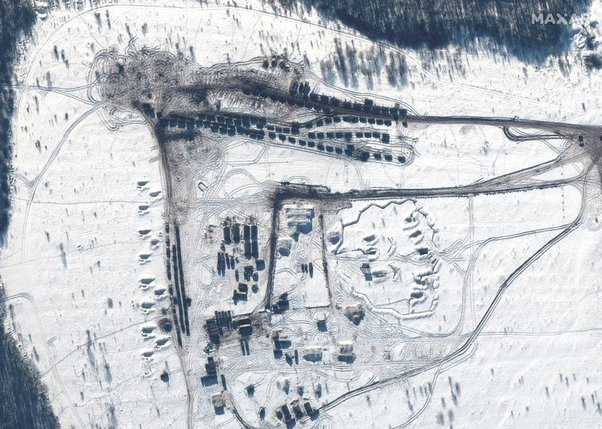 For the time being, this is all the support Ukraine can expect because it is all that the Western nuclear powers dare to risk. If a NATO nation like Poland or Romania is attacked by Russia, there are NATO military responses that will be triggered automatically. The Russian government is pretty clear on what these responses will be and how limited they will be. Decisions on conventional escalation and the moral responsibility for conventional escalation has been placed squarely on the Russian government.This is called “brinksmanship” and it has been practiced in many political crises around the world dating back to the confrontation in Iran in 1947, the Berlin Airlift in 1948, the Korean War in 1950, and the Cuban Missile Crisis of 1962. Everyone knows how it is played and everyone in all the governments involved are aware of the risks involved.